Więcej informacji o nas i podejmowanych przez RDOŚ w Opolu działaniach znajdziesz tu: www.opole.rdos.gov.plhttps://rdos.e-wojewoda.plwww.przyrodaslaska.pl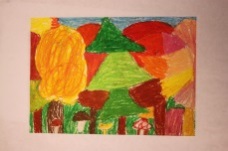 WSZYSTKICH, KTÓRZY CHCĄ POMÓC NAM  CHRONIĆ ŚRODOWISKO,  ZDOBYWAJĄC PRZY TYM DOŚWIADCZENIE ZAWODOWE ZAPRASZAMY DO ODBYCIA STAŻUw Regionalnej Dyrekcji Ochrony Środowiska w Opolu 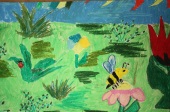 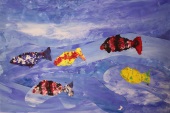 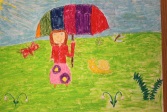 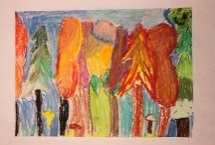 Regionalna Dyrekcja Ochrony Środowiska w Opolu jest urzędem administracji rządowej - państwową jednostką budżetową działającą na obszarze województwa opolskiego. Urząd powstał na mocy ustawy z dnia 3 października 2008 r. o udostępnianiu informacji o środowisku i jego ochronie, udziale społeczeństwa w ochronie środowiska oraz o ocenach oddziaływania na środowisko.Pracą Regionalnej Dyrekcji Ochrony Środowiska w Opolu kieruje Regionalny Dyrektor Ochrony Środowiska w Opolu.Regionalny Dyrektor Ochrony Środowiska w Opolu bierze udział w strategicznych ocenach oddziaływania na środowisko, przeprowadza oceny oddziaływania przedsięwzięć na środowisko lub bierze udział w tych ocenach, tworzy i likwiduje formy ochrony przyrody, zarządza obszarami Natura 2000 i innymi formami ochrony przyrody, wydaje decyzje na podstawie ustawy o ochronie przyrody, przeprowadza postępowania i wykonuje inne zadania, o których mowa w ustawie o zapobieganiu szkodom w środowisku i ich naprawie.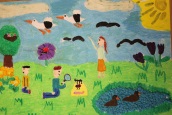 W zależności od wykształcenia i zainteresowań oferujemy staż w:Wydziale Ochrony Przyrody i Obszarów Natura 2000, w którym przygotowywane są dokumenty dot.  funkcjonowania obszarów Natura 2000 i zarządzania rezerwatami przyrody, ochrony gatunkowej roślin, grzybów i zwierząt, uzgadniane są dokumenty planistyczne w zakresie ochrony przyrody; prowadzony jest rejestr form ochrony przyrody.Wydziale Ocen Oddziaływania na Środowisko, w którym przygotowywane są dokumenty związane ze strategicznymi ocenami oddziaływania na środowisko (opiniowanie dokumentów planistycznych) i ocenami oddziaływania na środowisko przedsięwzięć (opinie, uzgodnienia, decyzje), z eksploatacją instalacji na terenach zamkniętych oraz z zapobieganiem szkodom w środowiskuWydziale Organizacyjno – Finansowym, w którym prowadzona jest obsługa kadrowa, płacowa, administracyjna i informatyczna RDOŚ oraz przygotowywane są projekty  związane z pozyskiwaniem środków zewnętrznych.na stanowisku:inspektor ds. ochrony gatunkowej;inspektor ds. ochrony i zarządzania rezerwatami przyrodyinspektor ds. ochrony i zarządzania obszarami Natura 2000(wykształcenie: ochrona środowiska, leśnictwo, biologia, planowanie przestrzenne i pokrewne)na stanowisku:inspektor ds. ocen odziaływania na środowiskoinspektor ds. strategicznych ocen odziaływania na środowiskoinspektor ds. szkód w środowisku(wykształcenie: inżynieria środowiska, ochrona środowiska, chemia i pokrewne)na stanowisku:Inspektor ds. kancelaryjnych i archiwumInspektor ds. koordynowania projektów finansowanych ze środków zewnętrznychInspektor ds. zamówień publicznych(wykształcenie: prawo, administracja, ekonomia, finanse i pokrewne)Przykładowy program stażu:- pomoc w przygotowywaniu zezwoleń regionalnego dyrektora ochrony środowiska w stosunku do gatunków dziko rosnących roślin, grzybów i zwierząt objętych ochroną, na czynności podlegające zakazom;- udział w opiniowaniu i określaniu warunków realizacji przedsięwzięć, w ramach procedury oceny oddziaływania na środowisko, wynikających z uwarunkowań przyrodniczych;-pomoc w tworzeniu bazy danych przestrzennych w zakresie uzgadniania warunków zabudowy i zagospodarowania terenu.Przykładowy program stażu:– pomoc w przygotowaniu opinii o potrzebie przeprowadzenia oceny oddziaływania na środowisko przedsięwzięć,– weryfikacja stron postępowania przy przedsięwzięciach liniowych; – przygotowanie obwieszczeń o toczącym się postępowaniu, dla społeczeństwa i dla stron postępowania.Przykładowy program stażu:- przygotowywanie wniosków o dofinansowanie projektów ze Środków zewnętrznych (WFOŚiGW w Opolu, RPO WO, POIiŚ, MF EOG), przygotowywanie wniosków o płatność i innych dokumentów rozliczeniowych,- prowadzenie spraw kancelaryjnych, obsługa sekretariatu (czynności w systemie elektronicznego obiegu dokumentów EZD), pomoc w prowadzeniu archiwum zakładowego, weryfikacja poprawności przygotowania akt do  archiwum,-pomoc w przygotowaniu dokumentacji przetargowej, weryfikacja dokumentów pod względem zgodności z przepisami ustawy Prawo zamówień publicznych.Po zakończeniu stażu gwarantujemy uzyskanie następujących kwalifikacji i umiejętności:- znajomość ustawy o ochronie przyrody i aktów wykonawczych,- znajomość kpa,- znajomość systemów informacji przestrzennej GIS,-umiejętność sporządzania dokumentów administracyjnych (decyzji, postanowień, zaświadczeń itp.).Po zakończeniu stażu gwarantujemy uzyskanie następujących kwalifikacji i umiejętności:- znajomość ustawy O udostępnianiu informacji o środowisku i jego ochronie, udziale społeczeństwa w ochronie środowiska oraz o ocenach oddziaływania na środowisko, ustawy Prawo  ochrony środowiska i aktów wykonawczych, -znajomość kpa,-umiejętność sporządzania dokumentów administracyjnych (decyzji, postanowień, zaświadczeń itp.).Po zakończeniu stażu gwarantujemy uzyskanie następujących kwalifikacji i umiejętności:-znajomość zasad pozyskiwania i rozliczania środków zewnętrznych,-znajomość przepisów Prawo zamówień publicznych i aktów wykonawczych,- umiejętność obsługi sekretariatu w systemie EZD,- znajomość zasad prowadzenia archiwum zakładowego.